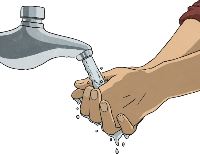 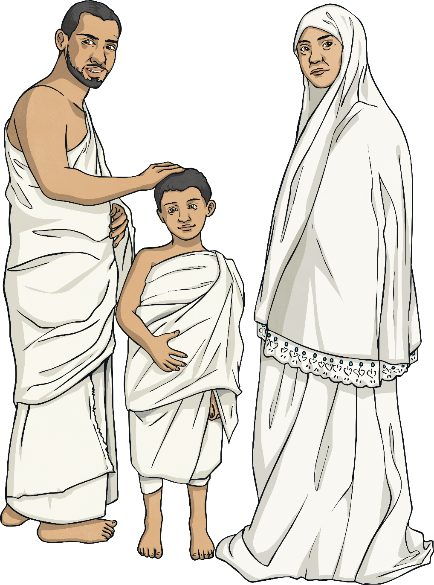 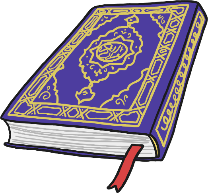 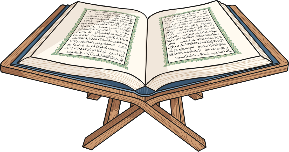 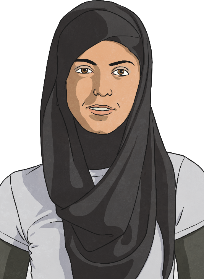 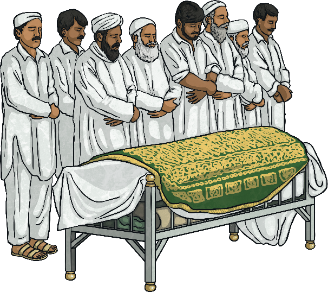 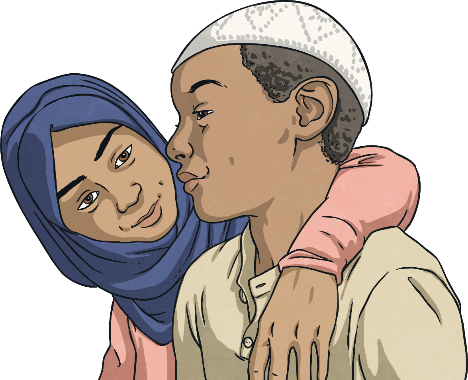 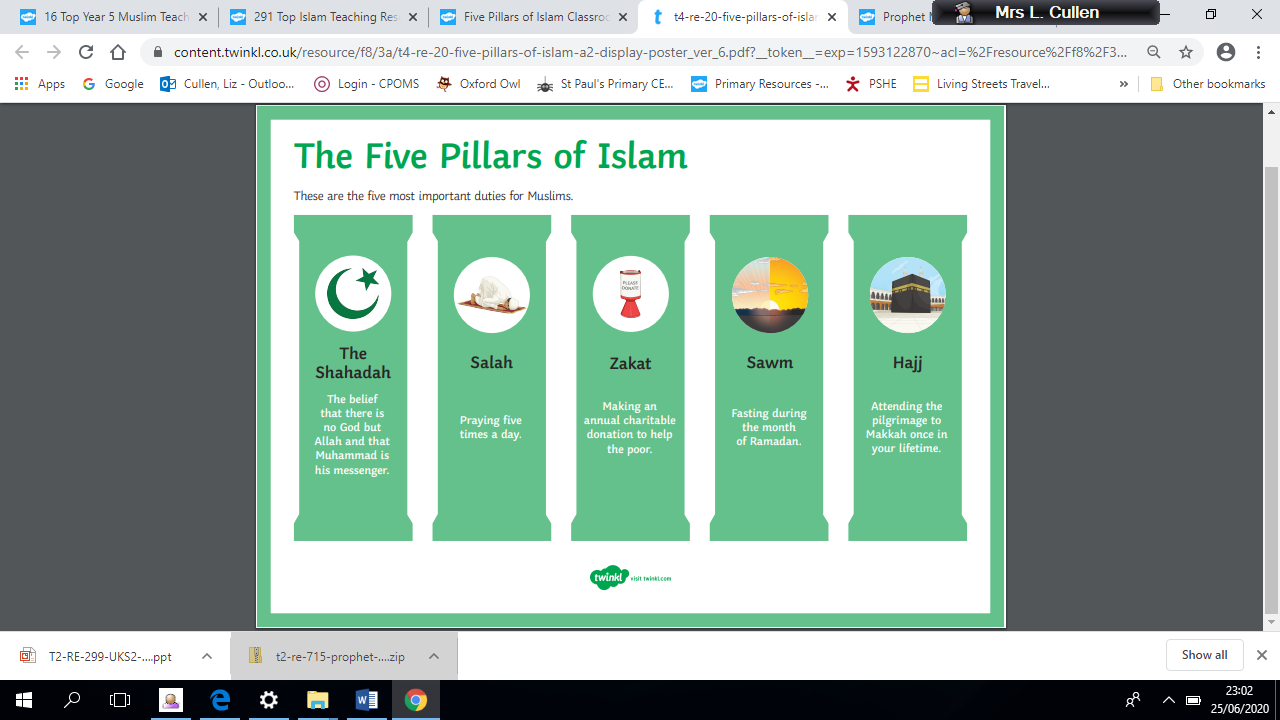 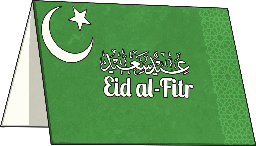 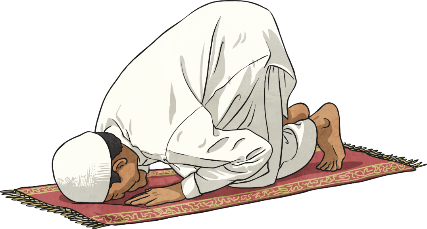 Emerging Expected	ExceedingDescribe the Five Pillars of Islam and give examples of how these affect the everyday lives of Muslims (A1). Identify three reasons why the         Holy Qur’an is important to        Muslims, and how it makes a       difference to how they live               (B1)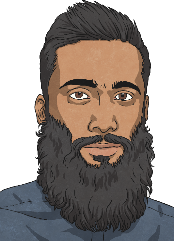 Make connections between Muslim practice of the Five Pillars and their beliefs about God and the Prophet Muhammad (A2).Describe and reflect on the significance of the Holy Qur’an to Muslims (B1).Describe the forms of guidance a Muslim uses and compare them to forms of guidance experienced by the pupils (A2). Make connections between the key functions of the mosque and the beliefs of Muslims (A1).Comment thoughtfully on the value and purpose of religious practices and rituals in a Muslim’s daily life (B1).Answer the title key question from different perspectives, including their own (C1).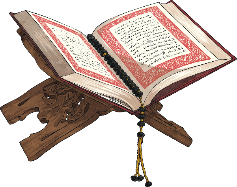 